Pracovní list č. 1Slovní druhy1) Doplň do básničky názvy slovních druhů:Máma, táta, Véna jsou _______________________.Jaký, který, čí se ptáš? Už____________________ znáš.Nová jsou však_________________, zaskakují za jména.Chcete něco spočítat? Pak ________________musíš znát.___________________už poznáme, pracovat je necháme.Kdy a kde a jak se ptej? __________________si vyhledej.______________před jmény stojí, samy bez nich neobstojí.Slova, věty spojit máme? _____________k tomu zavoláme.____________________se mají k světu, často uvozují větu.Ach, to nejlepší nakonec –__________________, to je věc.2) Ke každému slovnímu druhu uveď jeden příkladPodstatná jména                            Zájmena                  Slovesa                 Částice                 Přídavná jména                              Číslovky                   PříslovcePředložky                                        Spojky                      CitoslovceSlovní druhy-doplňDoplň:Slova ohebnáSlova neohebnáSkloňují seČasují sePracovní list č. 2							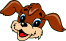 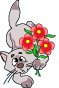    ZE SLOVA UTVOŘ PŘÍDAVNÉ JMÉNO.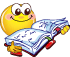 ZE SLOV UTVOŘ VĚTU. ČÍSLICE OZNAČUJE SLOVNÍ DRUH. 	  PO MŮJ ZAHRADĚ ČERNÝ ČASTO PES BĚHÁNAPIŠ ……………………………………………………………………………………………Doplň ke tvarům slov správnou předložku._____ stromě _____ stolem _____domu  _____ oknem_____ domy   _____ tobě     _____ nám   _____ vody_____ tebou   _____ lese      _____ skály _____obzorem1.Názvy osob, zvířat, věcí.2.Přidávají se ke jménům.3.Zastupují jména.4.Vyjadřují počet, pořadí.5.Vyjadřují co osoby a zvířata, věci dělají.6….kde, kam7.Leží před slovem.8.Spojují slova, věty.9.Uvozují věty.10.Vyjadřují city.SLOVOPŘÍDAVNÉ JMÉNO (JAKÝ, JAKÁ) STRAŠNĚSMĚLETIŠELEHCESLADCEHOŘCEMĚKKCETVRDĚVESELE3215671